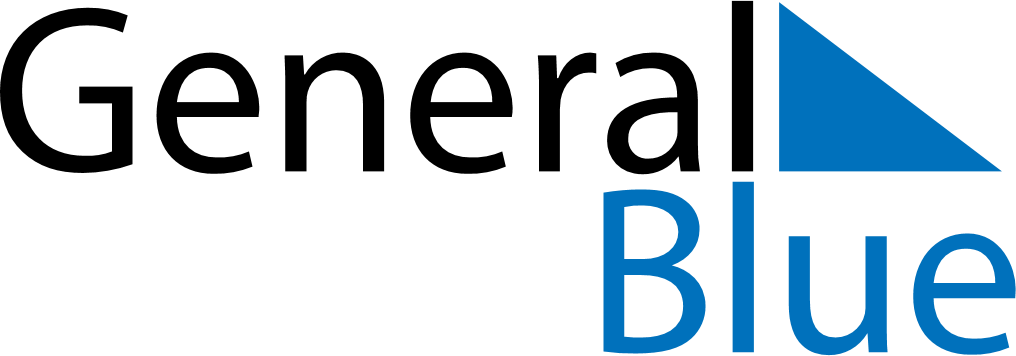 May 2024May 2024May 2024May 2024May 2024May 2024Jemnice, Vysocina, CzechiaJemnice, Vysocina, CzechiaJemnice, Vysocina, CzechiaJemnice, Vysocina, CzechiaJemnice, Vysocina, CzechiaJemnice, Vysocina, CzechiaSunday Monday Tuesday Wednesday Thursday Friday Saturday 1 2 3 4 Sunrise: 5:36 AM Sunset: 8:13 PM Daylight: 14 hours and 36 minutes. Sunrise: 5:34 AM Sunset: 8:14 PM Daylight: 14 hours and 39 minutes. Sunrise: 5:33 AM Sunset: 8:16 PM Daylight: 14 hours and 42 minutes. Sunrise: 5:31 AM Sunset: 8:17 PM Daylight: 14 hours and 45 minutes. 5 6 7 8 9 10 11 Sunrise: 5:29 AM Sunset: 8:18 PM Daylight: 14 hours and 49 minutes. Sunrise: 5:28 AM Sunset: 8:20 PM Daylight: 14 hours and 52 minutes. Sunrise: 5:26 AM Sunset: 8:21 PM Daylight: 14 hours and 55 minutes. Sunrise: 5:25 AM Sunset: 8:23 PM Daylight: 14 hours and 58 minutes. Sunrise: 5:23 AM Sunset: 8:24 PM Daylight: 15 hours and 1 minute. Sunrise: 5:22 AM Sunset: 8:26 PM Daylight: 15 hours and 3 minutes. Sunrise: 5:20 AM Sunset: 8:27 PM Daylight: 15 hours and 6 minutes. 12 13 14 15 16 17 18 Sunrise: 5:19 AM Sunset: 8:28 PM Daylight: 15 hours and 9 minutes. Sunrise: 5:17 AM Sunset: 8:30 PM Daylight: 15 hours and 12 minutes. Sunrise: 5:16 AM Sunset: 8:31 PM Daylight: 15 hours and 15 minutes. Sunrise: 5:15 AM Sunset: 8:33 PM Daylight: 15 hours and 17 minutes. Sunrise: 5:13 AM Sunset: 8:34 PM Daylight: 15 hours and 20 minutes. Sunrise: 5:12 AM Sunset: 8:35 PM Daylight: 15 hours and 23 minutes. Sunrise: 5:11 AM Sunset: 8:36 PM Daylight: 15 hours and 25 minutes. 19 20 21 22 23 24 25 Sunrise: 5:10 AM Sunset: 8:38 PM Daylight: 15 hours and 28 minutes. Sunrise: 5:08 AM Sunset: 8:39 PM Daylight: 15 hours and 30 minutes. Sunrise: 5:07 AM Sunset: 8:40 PM Daylight: 15 hours and 32 minutes. Sunrise: 5:06 AM Sunset: 8:42 PM Daylight: 15 hours and 35 minutes. Sunrise: 5:05 AM Sunset: 8:43 PM Daylight: 15 hours and 37 minutes. Sunrise: 5:04 AM Sunset: 8:44 PM Daylight: 15 hours and 39 minutes. Sunrise: 5:03 AM Sunset: 8:45 PM Daylight: 15 hours and 42 minutes. 26 27 28 29 30 31 Sunrise: 5:02 AM Sunset: 8:46 PM Daylight: 15 hours and 44 minutes. Sunrise: 5:01 AM Sunset: 8:47 PM Daylight: 15 hours and 46 minutes. Sunrise: 5:00 AM Sunset: 8:49 PM Daylight: 15 hours and 48 minutes. Sunrise: 5:00 AM Sunset: 8:50 PM Daylight: 15 hours and 50 minutes. Sunrise: 4:59 AM Sunset: 8:51 PM Daylight: 15 hours and 51 minutes. Sunrise: 4:58 AM Sunset: 8:52 PM Daylight: 15 hours and 53 minutes. 